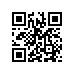 О составе апелляционной комиссии по проведению апелляций по результатам государственной итоговой аттестации студентов факультета Санкт-Петербургская школа социальных и гуманитарных наук Национального исследовательского университета «Высшая школа экономики»ПРИКАЗЫВАЮ:Утвердить апелляционную комиссию (далее – АК) по проведению апелляций по результатам государственной итоговой аттестации студентов 4 курса факультета Санкт-Петербургская школа социальных и гуманитарных наук Национального исследовательского университета «Высшая школа экономики», очной формы обучения в составе.Проректор								             С.Ю. Рощинпредседатель АКГончаров Д.В.доктор политических наук, профессор департамента прикладной политологиизаместитель председателяРогонян Г.С.кандидат философских наук, доцент департамента социологииЧлены АКИлюшина М.Ю. кандидат исторических наук, профессор департамента востоковедения и африканистики Калугин Д.Я.кандидат филологических наук, доцент кафедры сравнительного литературоведения и лингвистикиСекретарь АКБрэниган П.А.ведущий инженер НИУ ВШЭ – Санкт-Петербург